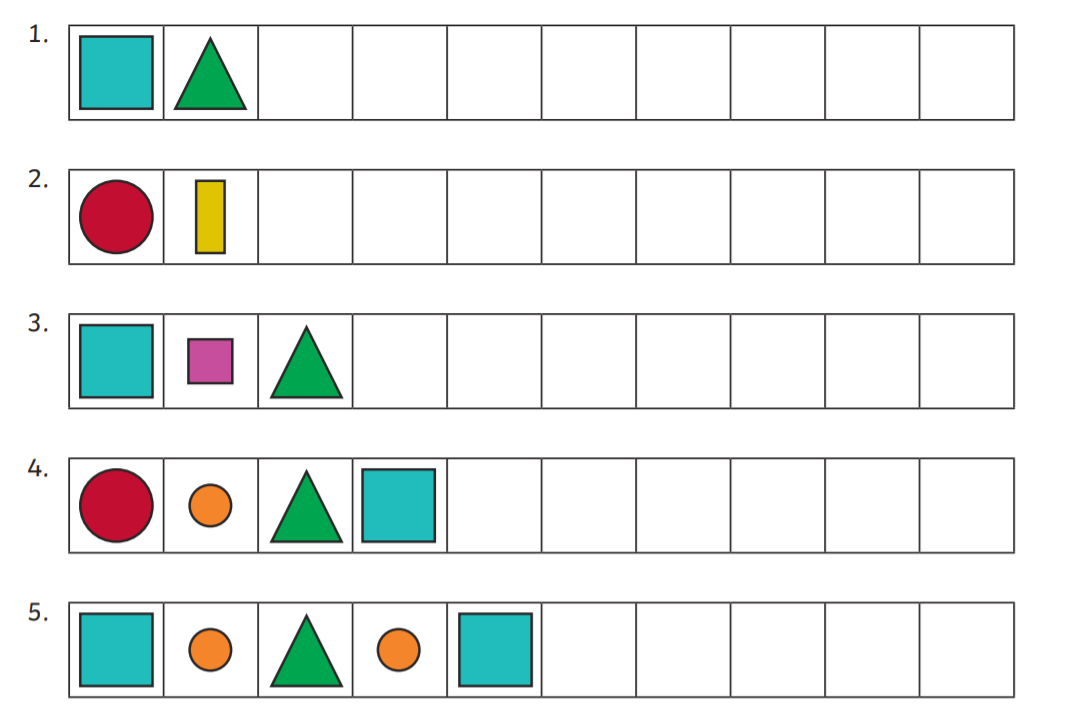 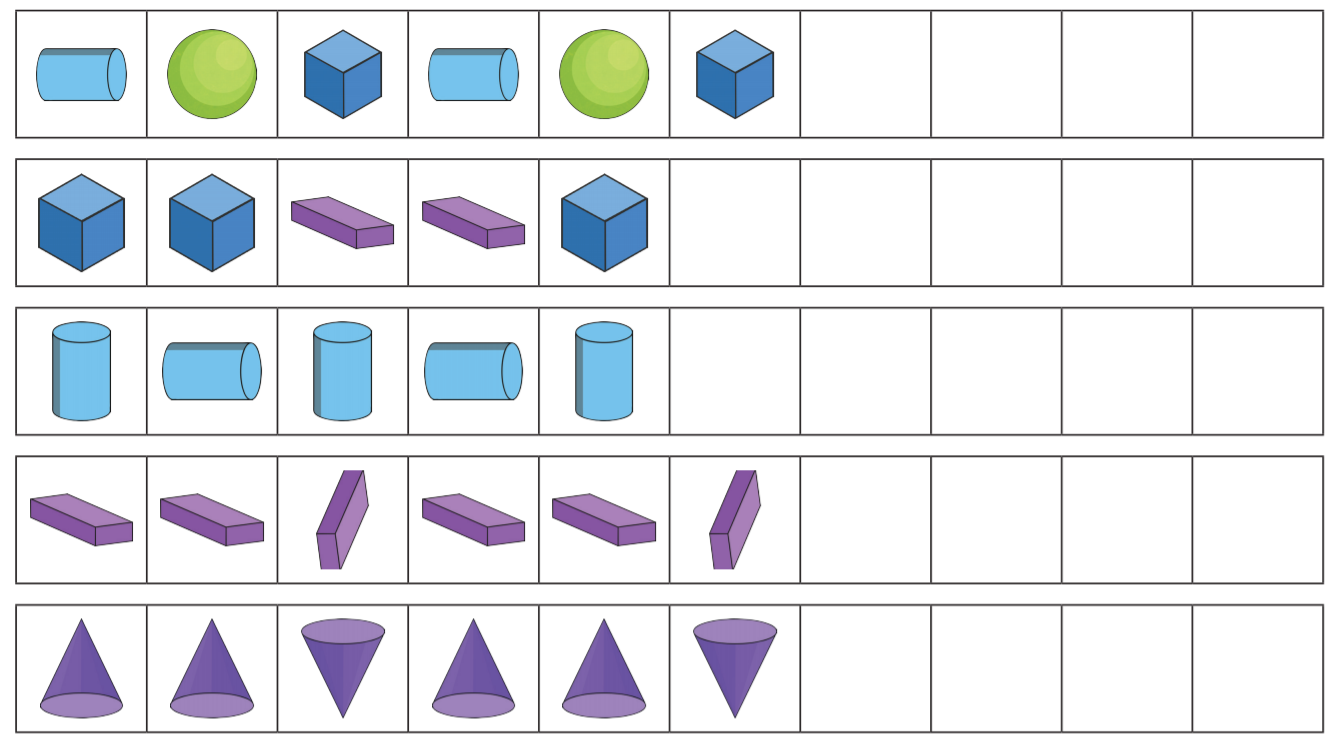 Thursday 14th January 2021LO: I am learning to create patterns with shapes. I can create a simple pattern with 2D shapes.I can create a simple pattern with 3D shapes.I can create a pattern using 3 or more 2D shapes. I can create a pattern using 3 or more 3D shapes.